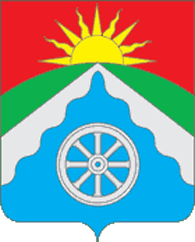 РОССИЙСКАЯ ФЕДЕРАЦИЯОРЛОВСКАЯ ОБЛАСТЬ АДМИНИСТРАЦИЯ ВЕРХОВСКОГО РАЙОНАПОСТАНОВЛЕНИЕ19 ноября 2019 год                                                                         № 620        п. ВерховьеОб утверждении Правил работы с обезличенными данными в случаеобезличивания персональных данных	В соответствии с Федеральным законом от 27 июля 2006 года № 152-ФЗ «О персональных данных», постановлением Правительства Российской Федерации от 21 марта 2012 года № 211 «Об утверждении перечня мер, направленных на обеспечение выполнения обязанностей, предусмотренных Федеральным законом «О персональных данных» и принятыми в соответствии с ним нормативными правовыми актами, операторами, являющимися государственными или муниципальными органами» п о с т а н о в л я ю:1. Утвердить Правила работы с обезличенными данными в случае обезличивания персональных данных в администрации Верховского района Орловской области, согласно приложению 1.2. Утвердить перечень должностей, ответственных за проведение мероприятий по обезличиванию персональных данных, согласно приложению 3. Начальнику Управления организационно-правовой, кадровой работы, делопроизводства и архива (Ягуповой Л.В.) ознакомить работников администрации Верховского района с настоящим постановлением. 4. Контроль за исполнением настоящего постановления возложить на заместителя главы администрации района С.Н.Данилова.Глава Верховского района                                            В.А.ГладскихПриложение 1к постановлениюадминистрации Верховского районаот 19.11 . № 620Правила работы с обезличенными данными в случае обезличивания персональных данных в администрации Верховского района1.Общие сведения1.1. Настоящие Правила разработаны в соответствии с Федеральным законом от 27 июля 2006 года № 152-ФЗ «О персональных данных» и постановлением Правительства Российской Федерации от 21 марта 2012 года № 211 «Об утверждении перечня мер, направленных на обеспечение выполнения обязанностей, предусмотренных Федеральным законом «О персональных данных» и принятыми в соответствии с ним нормативными правовыми актами, операторами, являющимися государственными или муниципальными органами» и определяют порядок работы с обезличенными данными в администрации Верховского района. 1.2. В настоящих Правилах используются следующие термины и определения: - персональные данные – любая информация, относящаяся к прямо или косвенно определенному или определяемому физическому лицу (субъекту персональных данных);
- обработка персональных данных - любое действие (операция) или совокупность действий (операций), совершаемых с использованием средств автоматизации или без использования таких средств с персональными данными, включая сбор, запись, систематизацию, накопление, хранение, уточнение (обновление, изменение), извлечение, использование, передачу (распространение, предоставление, доступ), обезличивание, блокирование, удаление, уничтожение персональных данных;
- обезличивание персональных данных – действия, в результате которых невозможно определить принадлежность персональных данных конкретному субъекту персональных данных.2.Условия обезличивания2.1. Обезличивание персональных данных может быть проведено с целью ведения статистического учета, снижения риска разглашения защищаемых персональных данных, а так же в иных целях, не противоречащих требованиям законодательства о защите персональных данных.
2.2. Способы обезличивания при условии дальнейшей обработки персональных данных:
- уменьшение перечня обрабатываемых сведений; 
- замена части сведений идентификаторами; 
- понижение точности некоторых сведений;
- деление сведений на части и обработка в разных информационных системах;
-другие способы.
2.3. Способом обезличивания в случае достижения целей обработки или в случае утраты необходимости в достижении этих целей является сокращение перечня персональных данных.
2.4. Для обезличивания персональных данных могут использоваться любые не противоречащие действующему законодательству способы.
2.5. Перечень должностей администрации Верховского района, ответственных за проведение мероприятий по обезличиванию обрабатываемых персональных данных, утверждается постановлением администрации Верховского района. 2.5.1. Глава Верховского района принимает решение о необходимости обезличивания персональных данных;
2.5.2. Сотрудники, непосредственно осуществляющие обработку персональных данных, готовят предложения по обезличиванию персональных данных, обоснование такой необходимости и способ обезличивания.
2.5.3. Сотрудники, обслуживающие базы данных с персональными данными, совместно с ответственным за организацию обработки персональных данных, осуществляют непосредственное обезличивание выбранным способом.3. Порядок работы с обезличенными данными3.1. Обезличенные данные не подлежат разглашению в случае, когда в результате такого разглашения появляется вероятность определения принадлежности персональных данных конкретному субъекту персональных данных.
3.2. Обезличенные персональные данные могут обрабатываться с использованием и без использования средств автоматизации.
3.3. При обработке обезличенных персональных данных с использованием средств автоматизации необходимо соблюдение положений:
Инструкции по применению парольной защиты и личных идентификаторов в информационной системе персональных данных;
Инструкции по проведению антивирусного контроля в информационной системе персональных данных; 
Инструкции об организации учета, хранения и выдачи машинных носителей, содержащих персональные данные информационной системы персональных данных; 
Регламента резервного копирования и восстановления персональных данных; 
Порядка доступа в помещения администрации Верховского района, в которых ведется обработка персональных данных.
3.4. При обработке обезличенных персональных данных без использования средств автоматизации необходимо соблюдение: 
-Правил обработки персональных данных в администрации Верховского района Орловской области;-Порядка доступа в помещения администрации Верховского района, в которых ведется обработка персональных данных.Приложение 2к постановлениюадминистрации Верховского районаот 19.11. . № 620ПЕРЕЧЕНЬ
должностей, ответственных за проведение мероприятий по обезличиванию обрабатываемых персональных данных№п/пДолжность121.Заместитель Главы администрации Верховского района2.Начальник управления администрации Верховского   района2.Начальник отдела администрации Верховского района3.Главный специалист администрации Верховского района